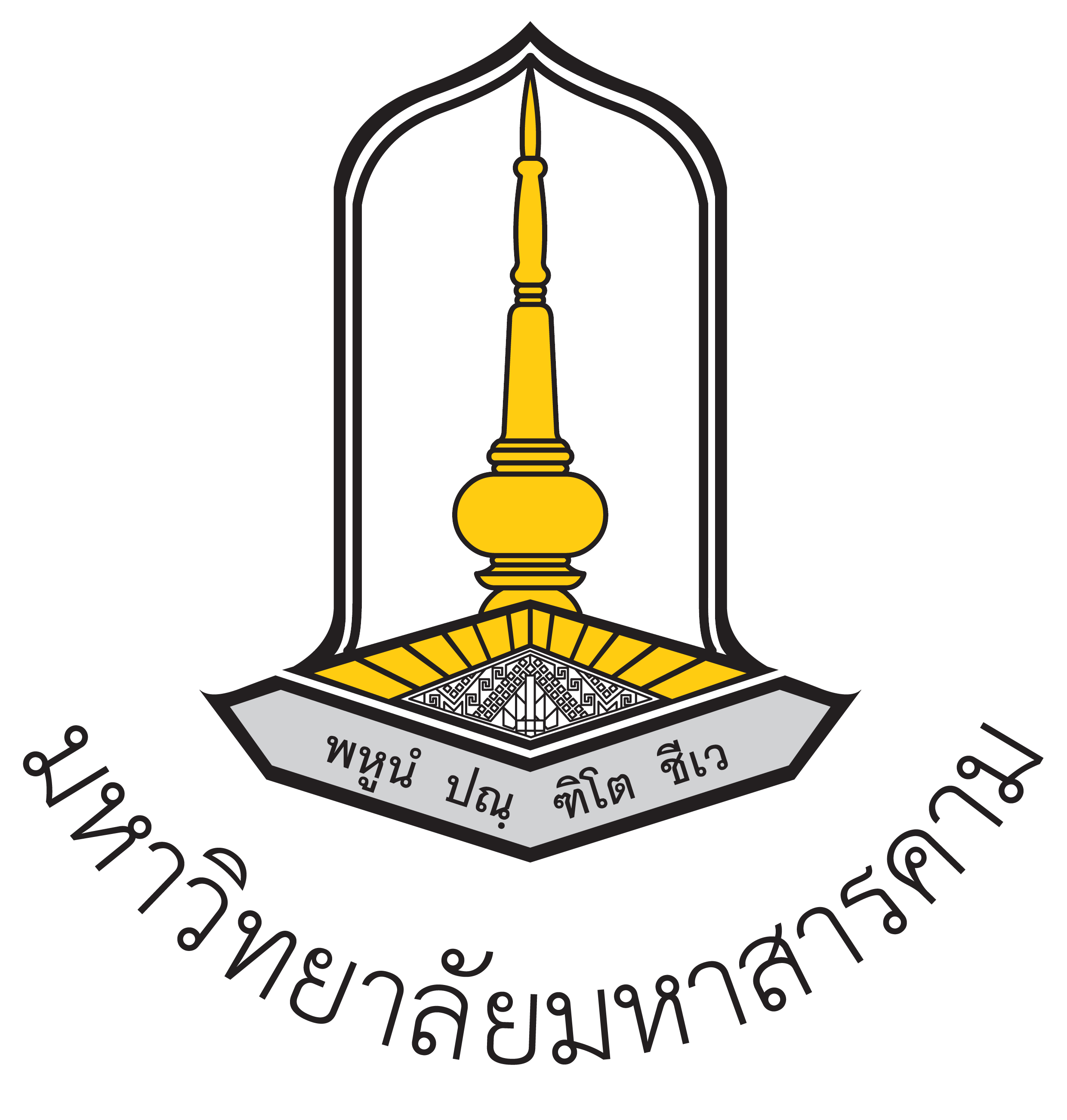 แผนพัฒนาคุณภาพหลักสูตรจากผลการประเมินคุณภาพการศึกษาภายใน ระดับหลักสูตร ปีการศึกษา 2557หลักสูตร..................................... สาขาวิชา..........................................................คณะมนุษยศาสตร์และสังคมศาสตร์มหาวิทยาลัยมหาสารคามได้รับความเห็นชอบจากที่ประชุมคณะกรรมการประจำคณะในคราวประชุมครั้งที่ ............/………….....  วันที่ ............... เดือน ......................................... พ.ศ. ....................ตารางที่  1  แนวทางการพัฒนาหรือปรับปรุงจากข้อเสนอแนะของคณะกรรมการประเมินคุณภาพการศึกษาภายใน  ระดับหลักสูตรและจากข้อเสนอแนะของอาจารย์ประจำหลักสูตร  ปีการศึกษา 2557หลักสูตร...............................   สาขาวิชา..........................................................................   คณะมนุษยศาสตร์และสังคมศาสตร์  มหาวิทยาลัยมหาสารคามตารางที่  2  แผนพัฒนาคุณภาพหลักสูตร จากผลการประเมินคุณภาพการศึกษาภายใน ระดับหลักสูตร  ปีการศึกษา 2557หลักสูตร........................................   สาขาวิชา.......................................................................   คณะมนุษยศาสตร์และสังคมศาสตร์  มหาวิทยาลัยมหาสารคามคำอธิบายการจัดทำแผนพัฒนาคุณภาพแผนพัฒนาคุณภาพหลักสูตรจากผลการประเมินคุณภาพการศึกษาภายใน ระดับหลักสูตร ปีการศึกษา 2557  หมายถึง  แผนพัฒนาคุณภาพหลักสูตรที่ได้
จากข้อเสนอแนะของ  (1) คณะกรรมการประเมินคุณภาพการศึกษาภายใน ระดับหลักสูตร ปีการศึกษา 2557   (2) อาจารย์ประจำหลักสูตร   (3) คณะกรรมการประจำคณะ  ข้อเสนอแนะของคณะกรรมการประเมินคุณภาพการศึกษาภายใน ระดับหลักสูตร ปีการศึกษา 2557  หมายถึง  ข้อเสนอแนะที่ปรากฏในรายงานผลการตรวจประเมินคุณภาพการศึกษาภายใน ระดับหลักสูตร  ปีการศึกษา 2557ข้อเสนอแนะของอาจารย์ประจำหลักสูตร ปีการศึกษา 2557 หมายถึง ข้อเสนอแนะที่อาจารย์ประจำหลักสูตรเห็นควรพัฒนาหรือปรับปรุงจากผลการประเมินคุณภาพการศึกษาภายใน ระดับหลักสูตร ปีการศึกษา 2557  ซึ่งอาจจะมีความเห็นที่เหมือนหรือต่างหรือเพิ่มเติมจากคณะกรรมการประเมินคุณภาพการศึกษาภายใน ระดับหลักสูตร ปีการศึกษา 2557 (เห็นด้วยหรือไม่เห็นด้วย)ข้อเสนอแนะของคณะกรรมการประจำคณะ  หมายถึง  คณะกรรมการประจำคณะพิจารณา  (ร่าง) แผนพัฒนาคุณภาพของหลักสูตร  จากข้อเสนอแนะของคณะกรรมการประเมินคุณภาพการศึกษาภายใน ระดับหลักสูตร และข้อเสนอแนะของอาจารย์ประจำหลักสูตร ปีการศึกษา 2557  (ตารางที่ 1 และ ตารางที่ 2)  
และสามารถเพิ่มเติมหรือปรับลดหรือแก้ไขประเด็นแนวทางการพัฒนาหรือปรับปรุงตามที่หลักสูตรนำเสนอได้ข้อเสนอแนะ 1 เรื่อง  สามารถมีแนวทางการพัฒนาหรือปรับปรุง  ได้มากกว่า 1 เรื่องแนวทางการพัฒนาหรือปรับปรุง ที่ได้จากข้อเสนอแนะของคณะกรรมการประเมินคุณภาพการศึกษาภายใน ระดับหลักสูตร  ปีการศึกษา 2557 
และข้อเสนอแนะของอาจารย์ประจำหลักสูตร  รวมทั้งข้อเสนอแนะของคณะกรรมการประจำคณะ  สามารถดำเนินการแบบบูรณาการร่วมกันได้ขั้นตอนการจัดทำแผนพัฒนาคุณภาพหลักสูตรอาจารย์ประจำหลักสูตร ประชุมเพื่อสรุปและทบทวนผลการดำเนินงานของหลักสูตร ในปีการศึกษา 2557 (TQF ข้อ 1)  และหาแนวทางการพัฒนาหรือปรับปรุงการดำเนินงานของหลักสูตร  โดยใช้ข้อเสนอแนะของคณะกรรมการประเมินคุณภาพการศึกษาภายใน ระดับหลักสูตร ปีการศึกษา 2557  เป็นข้อมูลประกอบหลักสูตรจัดทำ (ร่าง) แผนพัฒนาคุณภาพหลักสูตร  ตามแบบฟอร์มในตารางที่ 1  แนวทางการพัฒนาหรือปรับปรุงจากข้อเสนอแนะของคณะกรรมการประเมินคุณภาพการศึกษาภายใน ระดับหลักสูตร และจากข้อเสนอแนะของอาจารย์ประจำหลักสูตร ปีการศึกษา 2557  และตารางที่ 2 แผนพัฒนาคุณภาพหลักสูตร 
จากผลการประเมินคุณภาพการศึกษาภายใน ระดับหลักสูตร ปีการศึกษา 2557 (เรียงลำดับความสำคัญ)หลักสูตรนำรายงานผลการตรวจประเมินคุณภาพการศึกษาภายใน ระดับหลักสูตร ปีการศึกษา 2557  และ (ร่าง) แผนพัฒนาคุณภาพหลักสูตร  เสนอที่ประชุมคณะกรรมการประจำคณะในวาระเพื่อพิจารณาคณะกรรมการประจำคณะพิจารณา  ดังนี้พิจารณาให้ความเห็นชอบผลการตรวจประเมินคุณภาพการศึกษาภายใน ระดับหลักสูตร ปีการศึกษา 2557  พิจารณาให้ความเห็นชอบ  (ร่าง)  แผนพัฒนาคุณภาพของหลักสูตร  พิจารณาให้ข้อเสนอแนะเพื่อการพัฒนาหรือปรับปรุงหลักสูตร  โดยสามารถเพิ่มเติมหรือปรับลดหรือแก้ไขประเด็นแนวทางการพัฒนาหรือปรับปรุง
ตามที่หลักสูตรนำเสนอได้หลักสูตรจัดทำแผนพัฒนาคุณภาพหลักสูตร กรอกข้อมูลในระบบ CHE QA Online ระดับคณะ  ที่ส่วนนำ SAR  ข้อ 1.10  ผลการปรับปรุงตามข้อเสนอแนะ
ของผลการประเมินที่ผ่านมาองค์ประกอบข้อเสนอแนะของคณะกรรมการประเมินคุณภาพการศึกษาภายใน ระดับหลักสูตร ปีการศึกษา 2557ข้อเสนอแนะของคณะกรรมการประเมินคุณภาพการศึกษาภายใน ระดับหลักสูตร ปีการศึกษา 2557ข้อเสนอแนะของคณะกรรมการประเมินคุณภาพการศึกษาภายใน ระดับหลักสูตร ปีการศึกษา 2557ข้อเสนอแนะของอาจารย์ประจำหลักสูตร ปีการศึกษา 2557ข้อเสนอแนะของอาจารย์ประจำหลักสูตร ปีการศึกษา 2557ข้อเสนอแนะของอาจารย์ประจำหลักสูตร ปีการศึกษา 2557ที่ประเด็นเสนอแนะแนวทางการพัฒนาหรือปรับปรุงที่ประเด็นเสนอแนะแนวทางการพัฒนาหรือปรับปรุง112233445566จัดลำดับความสำคัญแนวทางการพัฒนาหรือปรับปรุงโครงการหรือกิจกรรมกลุ่มเป้าหมายระยะเวลาดำเนินการผู้รับผิดชอบสอดคล้องกับ แผน ปี 59,ก.พ.ร. , สกอ. , สมศ., EdPEX และ CUPTข้อเสนอแนะของคณะกรรมการประเมินคุณภาพการศึกษาภายใน ระดับหลักสูตร ปีการศึกษา 2557ข้อเสนอแนะของคณะกรรมการประเมินคุณภาพการศึกษาภายใน ระดับหลักสูตร ปีการศึกษา 2557ข้อเสนอแนะของคณะกรรมการประเมินคุณภาพการศึกษาภายใน ระดับหลักสูตร ปีการศึกษา 2557ข้อเสนอแนะของคณะกรรมการประเมินคุณภาพการศึกษาภายใน ระดับหลักสูตร ปีการศึกษา 2557ข้อเสนอแนะของคณะกรรมการประเมินคุณภาพการศึกษาภายใน ระดับหลักสูตร ปีการศึกษา 255712345ข้อเสนอแนะของอาจารย์ประจำหลักสูตร  ปีการศึกษา 2557ข้อเสนอแนะของอาจารย์ประจำหลักสูตร  ปีการศึกษา 2557ข้อเสนอแนะของอาจารย์ประจำหลักสูตร  ปีการศึกษา 2557ข้อเสนอแนะของอาจารย์ประจำหลักสูตร  ปีการศึกษา 2557ข้อเสนอแนะของอาจารย์ประจำหลักสูตร  ปีการศึกษา 255712345